О награждении Почетной грамотойСобрания депутатов города КанашЧувашской РеспубликиМихуткину Любовь Алексеевну.Рассмотрев служебную характеристику Михуткиной Л.А. – заведующего МБОУ ДОУ «Детский сад № 2 комбинированного вида» города Канаш Чувашской РеспубликиСобрание депутатов города Канаш  р е ш и л о:Наградить Михуткину Любовь Алексеевну Почетной грамотой Собрания депутатов города Канаш Чувашской Республики за многолетний и добросовестный труд.Глава города Канаш-Председатель Собрания депутатов		                                       В.Н. ВишневскийЧăваш РеспубликинКанаш хулинДепутатсен пухăвĕйышĂну от 10.12.2014 года № 54/3 ыш+н+в/Чувашская РеспубликаСобрание депутатовгорода КанашРЕШЕНИЕот 10.12.2014 года № 54/3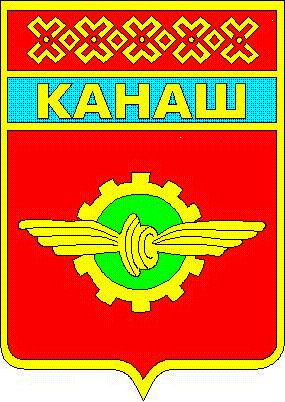 